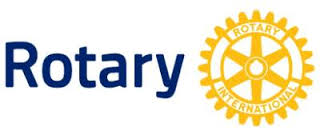 COMUNICADO DEL GD 4355 RONALD KEITH GAYMER, A LOS CLUBES DEL DISTRITO 4355 CON  LA RESOLUCION PARA REPRESENTANTE AL CONSEJO DE LEGISLACION DEL DISTRITO 4355 AÑO 2016.En Valdivia, en los salones del hotel Villa del Rio, considerando que NO se recibieron postulaciones como CANDIDATOS CONTENDIENTES para el Cargo de REPRESENTANTE DEL DISTRITO 4355 ante el Consejo de Legislación 2016 se ratifica lo propuesto por el Comité de Propuestas y se designa como REPRESENTANTE TITULAR al EGD LUIS ENRIQUE ESPINOZA GARRIDO y como REPRESENTANTE SUPLENTE al EGD HECTOR SAN MARTIN INZUNZAEn Valdivia a 27 de Abril del 2014						RONALD KEITH GAYMER	GOBERNADOR DEL DISTRITO 4355